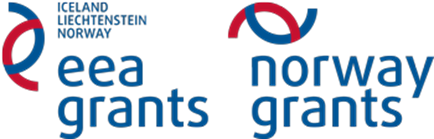 GEOGRAFI Oppgave 2Mål: beskrive klima i naturparken. Analysere faktorer som påvirker klima i denne regionen.  Fag på tvers av oppgave: biologi, geografi, fysikk, matematikk.Utstyr: papir A4.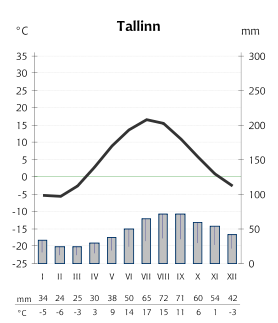 Studer klimadiagram og beskriv klimaet i naturparken.Gjennomsnittlig temperatur i januar………………………Gjennomsnittlig temperatur i juli  …………………..……Årets temperatur-amplitude    ……………………Gjennomsnittlig årstemperatur …………………..……Gjennomsnittlig nedbørsmengde  ……….………Nedbørsfordeling i løpet av ett år  ……………………………………………………………………………………………………………………………………………………………………………………………Den geografiske plasseringen av naturparken ( avstand fra ekvator, høyde over havet, avstand fra sjøen, vind- dannete skråninger og skråninger som ligger i le) påvirket klimaet i denne regionen ( temperatur, temperatur-amplitude, antall og fordeling av nedbør).Finn konkret ut hvilken faktor påvirket hva.  1. Avstand fra ekvator ………………………………………………………………………………………………………………………………………………………………………………………………………………………………………………………………………2. Høyde over havet………………………………………………………………………………………………………………………………………………………………………………………………………………………………………………………………………3. Vind-dannete skråninger…………………………………………………………………………………………………………………………………………………………………………………………………………………………………………………………………………………………………………………………………………………………………………………………………………………………………………………………………